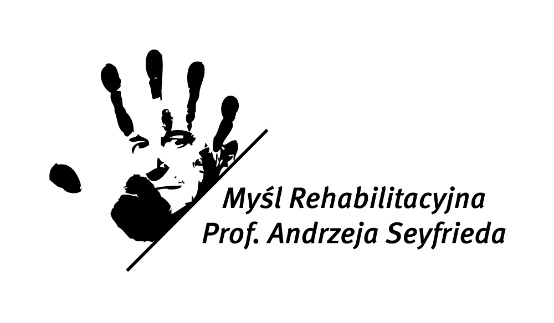 Formularz rejestracyjnyVI Międzynarodowa Konferencja Naukowa „Staw kolanowy – koszmar ewolucji”26-27 maja 2017 rokuNazwisko i imię Uczelnia/Zakład pracy Stopień i tytuł naukowy Udział czynny  bierny Tytuł wystąpienia /referatu/ Tytuł plakatu Afiliacja Adres korespondencyjny Telefon e-mail Uczestnictwo w warsztatach /możliwość wyboru 3 warsztatów/: Warsztat I – Anatomia palpacyjna kolana. Agnieszka Wójcik (Wydział Rehabilitacji, AWF Warszawa)  Warsztat II – Diagnostyka obrazowa stawu kolanowego. Zbigniew Czyrny (High Med). Warsztat III – Kolano skoczka. Ryszard Biernat (Biernat Rehabilitacja; Wydział Fizjoterapii, Olsztyńska Szkoła Wyższa). Warsztat IV – Staw rzepkowo-udowy. Artur Pasierbiński (Ortopedika). Warsztat V – Fizjoterapia bezoperacyjna więzadła krzyżowego. Or Hever (gość z Izraela), Andrzej Mioduszewski (Ortopedika).Warsztat VI – Reedukacja funkcji łańcucha kinematycznego kończyny dolnej w oparciu o ocenę i strategię korekcji FMS. Remigiusz Rzepka (Centrum Fizjoterapii "Fizjofit" Gliwice).Zgłoszenie należy wysyłać drogą elektroniczną na adres: konferencjaseyfrieda@awf.edu.plProszę o wystawienie Faktury Nazwa Firmy (Imię i nazwisko) Adres Firmy NIP 	……………………………………………..	podpis